SCOPE OF PRACTICE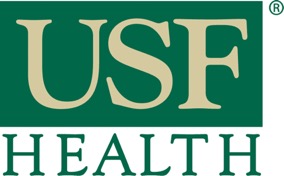 Name of Program Residency/FellowshipDirector of Program: (Name of Director), MDUSF Health Morsani College of MedicineUniversity of South FloridaThis document pertains to (resident/fellow) rotations under the auspices of the (Name of Program) at (Name of Hospital—list all hospitals that trainees rotate through). All Accreditation Council of Graduate Medical Education (ACGME), Joint Commission (JC), Agency for Health Care Administration (AHCA), and CMS guidelines pertaining to graduate medical education apply to this scope of practice.The purpose of this policy is to ensure that residents are provided adequate and appropriate levels of supervision during the course of the educational training experience and to ensure that patient care continues to be delivered in a safe manner. The privilege of progressive authority and responsibility, conditional independence, and a supervisory role in patient care delegated to each resident is assigned by the program director and faculty members to ensure effective oversight of resident supervision.Each resident must know the limits of his/her scope of authority and the circumstances under which he/she is permitted to act with conditional independence. Residents are responsible for asking for help from the supervising physician under (list circumstances). Supervision may be provided by more senior residents in addition to attendings. However, all patient care must be provided under a credentialed and privileged attending physician. The attending physician is ultimately responsible for management of the individual patients and the supervision of the residents involved in the care of the patient. Supervision must be documented in the medical record in accordance with the Name of Program at the University of South Florida compliance guidelines. The program follows the ACGME classification of supervision as noted below. The supervising physician can refer to a faculty, fellow, or resident that who has been given supervisory privilege. These supervisory levels are used throughout the Scope of Practice document. Direct Supervision	The supervising physician is physically present with the resident and patient.Indirect Supervision 1) With Direct Supervision Immediately Available – The supervising physician is physically within the hospital or other site of patient care and is immediately available to provide direct supervision.  2) With Direct Supervision Available – The supervising physician is not physically present within the hospital or other site of patient care but is immediately available by means of telephonic and/or electronic modalities and is available to provide direct supervision.  Oversight	The supervising physician is available to provide review of procedures/encounters with feedback after care is delivered.The residency program has a curriculum for providing knowledge and performance competence that includes (procedure training, simulation, number of procedures that need to be completed before obtaining indirect supervision). Annual decisions about competence are made by the program’s clinical competency committee to ensure a successful transition and preparation for the next PGY level. All residents need to maintain current ACLS & BLS training. ___________________________________			____________________PD NAME, MD						DateProgram Director, NAME OF PROGRAMSupervising Physician present (Direct)Supervising Physician present (Direct)Supervising Physician in hospital and available for consultation (Indirect but direct supervision immediately available)Supervising Physician out of hospital but available by phone or can come in (Indirect but direct supervision available)The trainee may perform the procedure without supervising Attending/ resident (oversight)Designated Levels12234See below for level of supervision required for each procedure and year of trainingSee below for level of supervision required for each procedure and year of trainingSee below for level of supervision required for each procedure and year of trainingCORE PROCEDURESCORE PROCEDURESCORE PROCEDURESCORE PROCEDURESCORE PROCEDURESCORE PROCEDURESPGY-1PGY-2PGY-3Perform patient care and procedures in outpatient settingPerform patient care and procedures in outpatient settingPerform patient care and procedures in outpatient settingPerform patient care and procedures in outpatient settingPerform patient care and procedures in outpatient settingPerform patient care and procedures in outpatient setting222Admit patients and complete inpatient H&P for general ward serviceAdmit patients and complete inpatient H&P for general ward serviceAdmit patients and complete inpatient H&P for general ward serviceAdmit patients and complete inpatient H&P for general ward serviceAdmit patients and complete inpatient H&P for general ward serviceAdmit patients and complete inpatient H&P for general ward service244Admit patients to ICU and complete H&P for ICU level of careAdmit patients to ICU and complete H&P for ICU level of careAdmit patients to ICU and complete H&P for ICU level of careAdmit patients to ICU and complete H&P for ICU level of careAdmit patients to ICU and complete H&P for ICU level of careAdmit patients to ICU and complete H&P for ICU level of care122Treat and manage common medical conditionsTreat and manage common medical conditionsTreat and manage common medical conditionsTreat and manage common medical conditionsTreat and manage common medical conditionsTreat and manage common medical conditions244Make referrals and request consultationsMake referrals and request consultationsMake referrals and request consultationsMake referrals and request consultationsMake referrals and request consultationsMake referrals and request consultations244Provide consultations within the scope of his/her privilegesProvide consultations within the scope of his/her privilegesProvide consultations within the scope of his/her privilegesProvide consultations within the scope of his/her privilegesProvide consultations within the scope of his/her privilegesProvide consultations within the scope of his/her privileges144Render any care in a life-threatening emergencyRender any care in a life-threatening emergencyRender any care in a life-threatening emergencyRender any care in a life-threatening emergencyRender any care in a life-threatening emergencyRender any care in a life-threatening emergency344Initiate and manage mechanical ventilation for 24 hoursInitiate and manage mechanical ventilation for 24 hoursInitiate and manage mechanical ventilation for 24 hoursInitiate and manage mechanical ventilation for 24 hoursInitiate and manage mechanical ventilation for 24 hoursInitiate and manage mechanical ventilation for 24 hours122SEDATIONSEDATIONSEDATIONSEDATIONSEDATIONSEDATIONPGY-1PGY-2PGY-3Local anesthesiaLocal anesthesiaLocal anesthesiaLocal anesthesiaLocal anesthesiaLocal anesthesia33,43,4Floor ProceduresFloor ProceduresFloor ProceduresFloor ProceduresFloor ProceduresFloor ProceduresPGY-1PGY-2PGY-3Abscess drainageAbscess drainageAbscess drainageAbscess drainageAbscess drainageAbscess drainage244Arterial blood gasArterial blood gasArterial blood gasArterial blood gasArterial blood gasArterial blood gas244Arterial line placementArterial line placementArterial line placementArterial line placementArterial line placementArterial line placement144ArthrocentesisArthrocentesisArthrocentesisArthrocentesisArthrocentesisArthrocentesis144Aspirations and injections, joint or bursaAspirations and injections, joint or bursaAspirations and injections, joint or bursaAspirations and injections, joint or bursaAspirations and injections, joint or bursaAspirations and injections, joint or bursa144Bladder catheterizationBladder catheterizationBladder catheterizationBladder catheterizationBladder catheterizationBladder catheterization244Bone marrow aspirationBone marrow aspirationBone marrow aspirationBone marrow aspirationBone marrow aspirationBone marrow aspiration111Bone marrow needle biopsyBone marrow needle biopsyBone marrow needle biopsyBone marrow needle biopsyBone marrow needle biopsyBone marrow needle biopsy111Cardioversion, emergentCardioversion, emergentCardioversion, emergentCardioversion, emergentCardioversion, emergentCardioversion, emergent144Cardioversion, electiveCardioversion, electiveCardioversion, electiveCardioversion, electiveCardioversion, electiveCardioversion, elective111Central venous catheterizationCentral venous catheterizationCentral venous catheterizationCentral venous catheterizationCentral venous catheterizationCentral venous catheterization133ECG interpretation panel, emergentECG interpretation panel, emergentECG interpretation panel, emergentECG interpretation panel, emergentECG interpretation panel, emergentECG interpretation panel, emergent244ECG interpretation panel, electiveECG interpretation panel, electiveECG interpretation panel, electiveECG interpretation panel, electiveECG interpretation panel, electiveECG interpretation panel, elective244Excisions of skin tags/otherExcisions of skin tags/otherExcisions of skin tags/otherExcisions of skin tags/otherExcisions of skin tags/otherExcisions of skin tags/other111Feeding tube placement (nasal or oral)Feeding tube placement (nasal or oral)Feeding tube placement (nasal or oral)Feeding tube placement (nasal or oral)Feeding tube placement (nasal or oral)Feeding tube placement (nasal or oral)244Flexible sigmoidoscopyFlexible sigmoidoscopyFlexible sigmoidoscopyFlexible sigmoidoscopyFlexible sigmoidoscopyFlexible sigmoidoscopy111Lumbar punctureLumbar punctureLumbar punctureLumbar punctureLumbar punctureLumbar puncture244Pap smearPap smearPap smearPap smearPap smearPap smear244ParacentesisParacentesisParacentesisParacentesisParacentesisParacentesis144Pericardiocentesis (emergent)Pericardiocentesis (emergent)Pericardiocentesis (emergent)Pericardiocentesis (emergent)Pericardiocentesis (emergent)Pericardiocentesis (emergent)122Swan-Ganz catherizationSwan-Ganz catherizationSwan-Ganz catherizationSwan-Ganz catherizationSwan-Ganz catherizationSwan-Ganz catherization111SuturingSuturingSuturingSuturingSuturingSuturing244Tendon/joint injectionsTendon/joint injectionsTendon/joint injectionsTendon/joint injectionsTendon/joint injectionsTendon/joint injections133ThoracentesisThoracentesisThoracentesisThoracentesisThoracentesisThoracentesis144Tracheal intubation, emergentTracheal intubation, emergentTracheal intubation, emergentTracheal intubation, emergentTracheal intubation, emergentTracheal intubation, emergent144Tube thoracostomyTube thoracostomyTube thoracostomyTube thoracostomyTube thoracostomyTube thoracostomy111VenipunctureVenipunctureVenipunctureVenipunctureVenipunctureVenipuncture444Peripheral IV placementPeripheral IV placementPeripheral IV placementPeripheral IV placementPeripheral IV placementPeripheral IV placement444Operative ProceduresOperative ProceduresOperative ProceduresOperative ProceduresOperative ProceduresOperative ProceduresPGY-1PGY-2PGY-3Perform strabismus surgeryPerform strabismus surgeryPerform strabismus surgeryPerform strabismus surgeryPerform strabismus surgeryPerform strabismus surgery11Perform lid surgeriesPerform lid surgeriesPerform lid surgeriesPerform lid surgeriesPerform lid surgeriesPerform lid surgeries11